d\ \-----------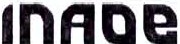 Programa Institucional de Visitas Guiadas Encuesta de SatisfacciónSolicit a mos s u a poyo pa ra cont est a r est a encuesta , los res ulta dos será n a na lizados y tomado s como base para mejor a r nuestro se rvicio .Número de  a lumnos :		 		 Fecha  de vi s ita:	1  3 ) (J	1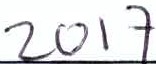 Nivel educativo: (	) Prima ria   (	) Secunda ria  (   ) Bachiller ato  ( .X Licenciatur a  (	)   Otro:'--------¿Por qué medio realizó ust ed la solicitud de visit a?()\) Porta l electrónico  (   ) Teléfono   (   ) Correo electrónico   (   ) Presencial   (   ) Oficio  (   ) Otro :	_Marque con una "X" el valor que considere conveniente en cada una de las preguntas, teniendo en cuenta su nivel de satisfacción en relación con los siguientes aspectos del programa de visitas guiadas al INAOE:l.	La inf orm ación pa ra rea lizar el tr á mite de solicitud de visita fu e:(    ) Conf usa y ex cesiva   (	) Deficiente   (    ) Limitada   (    ) Poco cla ra   ( X) Clar a y s imple11.    ¿Al rea lizar la vis ita hubo disc rimina ción en algún momento por parte del per sona l a ca rgo?(    ) Si   ( X) NoEn caso de que hay a cont est a do afirm ativ a mente a la pregunt a a nterior, puede se ña la r por favor la pos ible causa de la discriminaci ón :) Ap a riencia física    (	) Sex o   (	) Etnia   (	) Edad   (    ) Otro :12.- ¿Sabía usted, previam ente a la visita, que est e servicio no tiene costo ?(X ) Si	(	)NoTiene a lgún comentar io y/o s ugere ncia:¡.J; \------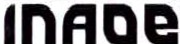 Programa Institucional de Visitas Guiadas Encuesta de SatisfacciónSolicitamos su apoyo para contestar esta encuesta, los resultados serán analizados y tomados como base para mejorar nuestro servicio.Número de alumnos:	 	 Fecha de visita :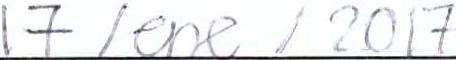 Nivel educativo : Primaria   (    ) Secundaria   (    ) Bachillerato   (    ) Licenciatura   (    ) Otro.:..:..	_¿Por qué medio realizó usted la solicitud de visita?(    ) Portal electrónico	·' Teléfono   (   ) Correo electrónico   (   ) Presencial   (   ) Oficio  (   ) Otro :	_	_Marque con una "X" el valor que considere conveniente en cada una de las preguntas, teniendo en cuenta su nivel de satisfacción en relación con los siguientes aspectos del programa de visitas guiadas aiiNAOE:l.	La información para realizar el trámite de solicitud de visita fue :(     ) Confusa y excesiva    (	) Deficiente    (	) Limitada    (	)  Poco clara     \;Zt Clara y simple11.    ¿Al realizar la visita hubo discriminación en algún momento por parte del personal a cargo? (    ) Si   ('  ) NoEn cas   de que haya contestado afirmativamente a la pregunta anterior, puede señalar por favor la posible causa de la discriminación :(     ) Apariencia física    (     ) Sex o   (	) Etnia   (	) Edad   (     ) Otro :12.- ¿Sabía usted, previamente a la visita , que este servicio no tiene costo?.   -") Si	(	)NoTiene algún comentario y/o s ugerencia :¡jOt_\	'-----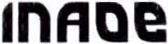 Programa Institucional de Visitas Guiadas Encuesta de SatisfacciónSolicitamos su apoyo para contestar esta encuesta, los resultados serán analizados y tomados como base para mejorarnuestro servicio.Número de alumnos :		3 	Fecha de visita :	J4o 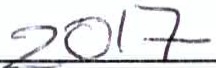 Nivel educativo : (      )  Primar ia    (      ) Secundaria     (      )  Bachillerat o    (      )  Licenciatura     (      ) Otro:PA12'TJ CLLA72¿Por qué medio realizó usted la solicitud de visita ?(   ) Portal electrónico )>4-reléfono   (   ) Cor reo electrónico   (   ) Presenc ial   (   ) Oficio  (   ) Otro :		_Marque con una "X" el valor que considere conveniente en cada una de las preguntas, teniendo en cuenta su nivel de satisfacción en relación con los siguientes aspectos del programa de visitas guiadas aiiNAOE:l.	La informació n para realizar el trám ite de solicitud de visita fue:(    ) Confusa y excesiva   (    ) Deficiente   (    ) Limitada   (    ) Poco clara	Clara y simpler-11.     ¿Al realizar  la visit a  hubo discriminación  en  a lgún  momento por  parte del  personal  a cargo? (     ¡si A NoEn caso de que haya contesta do afirmativamente a la pregunta anterior, puede señalar por favor la posible ca usade la discrim inac ión:(    ) Aparienc ia f ísica   (    ) Sexo   (    ) Et nia   (    ) Edad   (    ) Otro :12.- ¿SaJía usted, previamente a la visita, que este servicio no tiene costo? j>()  Si	(	) No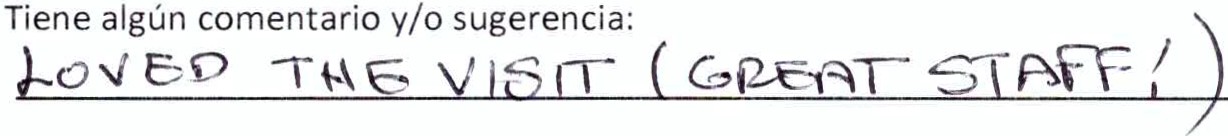 ,,f,;\	\-1n-n-o-e	Programa Institucional de Visitas GuiadasEncuesta de SatisfacciónSolicitamos su apoyo para contestar esta encuesta, los resultados serán analizados y tomados como base para mejo rar nuestro  servicio.Número de alumnos :	 	Fecha de visita:	:24/o./17-Nivel educativo : (     ) Primaria   (     ) Sec undaria   (/>()Bachillerato    (     ) Licenciatura    (     ) Otro_:	_¿Por qué medio realizó usted la solicitud de visita?()4 Portal electrónico  (   ) Teléfono   (   ) Correo electrónico    (   ) Presencial   (   ) Oficio  (   ) Otro :	_Marque con una "X" el valor que considere conveniente en cada una de las preguntas, teniendo en cuenta su nivel de satisfacción en relación con los siguientes aspectos del programa de visitas guiadas aiiNAOE :l.	La información para realizar el trámite de solicitud de visita fue :(    ) Co nfusa y excesiva   (    ) Deficiente   (    ) Limitada   (    ) Poco clara   ()()Clara y simple11.    ¿Al realizar la visita hubo discriminac ión en algún momento por parte del personal a cargo? (    ) Si   ( )NoEn caso de que haya contestado afirmativamente a la pregunta anterior , puede señalar por favor la posible causade la discriminación:(     ) Aparienc ia física    (     ) Sexo   (     ) Etnia   (     ) Edad   (     ) Otro :12.- ¿Sabía usted, previament e a la visita, que este servicio no tiene costo? (X') Si	(	)No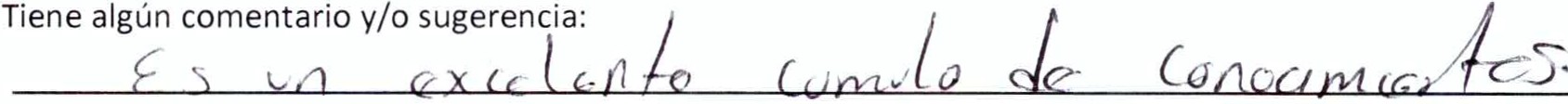 df.\\	\----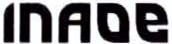 Programa Institucional de V isitas GuiadasEncuesta de SatisfacciónSolicitamos su apoyo para co ntestar esta encuesta, los resultados serán analizados y tomados como base para mejorar nuestro  servicio .Número de alumnos :	 	Fecha de visita :	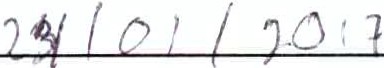 Nivel educativo: (     ) Primar ia    (     ) Secu ndaria    (     )  Bachillerato    (     ) Licenciatura    (     ) Otro :	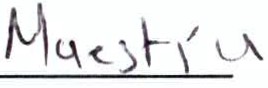 ¿Por qué medio realizó usted la solicitud de vi s ita?()4 Portal electrónico  (   ) Teléfono   (   ) Correo electrón ico   (   ) Presencial   (   ) Oficio  (   ) Otro :	_Marque con una "X" el valor que considere co nveniente e n cada una de las preguntas, teniendo en cuenta su nivelde satisfacción en relación con los sigu ientes aspectos del programa de visitas guiadas aiiNAOE :l.	La información para realizar el trámite de solicitud de visita fue :(    ) Confusa y exces iva   (    ) Deficiente   (    ) Limitada   (    ) Poco clara   {)(. ) Clara y si mple"'11.    ¿A l realizar la visita hubo discriminac ión en algún momento por parte del personal a cargo? (   ) Si  ( X) NoEn caso de que haya co ntestado afirmativamente a la pregunta anterio r, puede señalar por favor la posible causa de la discriminación :(     ) Aparienc ia fís ica   (     ) Sexo   (     ) Etnia   (     ) Edad   (     ) Otro :12.- ¿Sab ía usted, prev iamente a la vis ita, que est e servicio no t iene costo?( J1 Si	(	) NoTiene algún comentar io y/o sugerencia :d@ \\	\----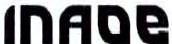 Programa Institucional de Visitas Guiadas Encuesta de SatisfacciónSolic itamos su apoyo para contestar esta encuesta, los resultados serán analizados y tomados como base para mejorar nuestro serv icio.Número de alumnos :Fecha  de visita:	'3 \ ·- fp r c ·· 20 \]Nivel educat ivo : (     ) Primaria   (     ) Secundar ia   ()(l Bachillerato    (     ) Licenciatura    (     ) Otro:'--------¿Por qué medio realizó usted la solicitud de visita?()() Portal electrónico  (   ) Teléfono   (   ) Correo electrón ico   (   ) Presencial   (   ) Oficio  (   ) Otro:	_Marque con una "X" el valor que considere conveniente en cada una de las preguntas, teniendo en cuenta su nivelde satisfacción en relación con los siguientes aspectos del programa de visitas guiadas aiiNAOE:l.	La información para realizar el trám ite de solic itud de visita fue :(     ) Confusa y excesiva    (     ) Deficiente    (     ) Limit ada    (     ) Poco clara    {)<)Clara y s imple11.  ¿A l realizar la visita hubo discriminación en algún momento por parte del personal a cargo ?(     ) Si   ('><2 NoEn caso de que haya contestado af irmativamente a la pregunta anterior , puede señalar por favor la posible causa de la discriminación :(    ) Apariencia f ísica    (    ) Sexo   (    ) Etnia   (    ) Edad   (     ) Otro :12.- ¿Sa bía usted, previamente a la visita , que este servic io no tiene costo ?(/() Si	(	)NoTiene algún comentario y/o sugerencia:\\n 	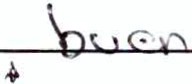 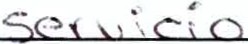 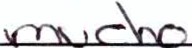 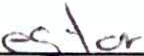 dDf:'	'----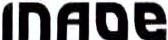 Programa Institucional de Visitas Guiadas Encuesta de SatisfacciónSolicitamos su apoyo para contestar esta encuesta, los resultados serán analizados y tomados como base para mejorar nuestro serv icio .Número de alumnos :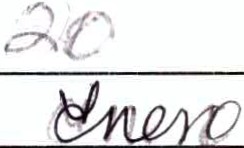 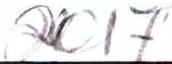 Fecha de visita:	31Nivel educativo: ( KPrimaria	) Secundaria  (   ) Bachillerato	) Licenciatura  (   ) Otro·.'-	__¿Por qué medio realizó usted la solicitud de vis ita?(   ) Portal electrónico  (   ) Teléfono   (Kcorreo electrónico   (   ) Presencial   (   ) Oficio  (   ) Otro:	_Marque con una "X" el valor que considere conveniente en cada una de las preguntas, teniendo en cuenta su nivel de satisfacción en relación con los siguientes aspectos de l programa de visitas guiada s aiiNAOE:l.	La información para realizar el trámite de solicitud de visita fue:	d(     ) Confusa y excesiva    (     ) Deficiente    (     ) Limitada    (     ) Poco clara    (y'\) Clara y simple11.      ¿Al realizar  la visita  hubo discriminación  en algún  momento por  parte de l persona l a cargo? (    )Si	)NoEn caso de que haya contestad o afirmativamente a la pregunta anterior , puede señalar por favo r la posible causa de la discriminación :(    ) Apar iencia f ísica   (    ) Sexo   (    ) Etnia   (    ) Edad   (     ) Otro:12.- ¿Sabía usted, previamente a la visita , que este servicio no tiene costo? ()()Si	()NoTiene alg.ún comentario y/o sugerencia :	,	.-	1DIÍfJ'\	,--rnAoe	Programa  Institucional de Visitas  GuiadasEncuesta de SatisfacciónSolicitamos su apoyo para contestar esta encuesta , los resultados serán analizados y tomados como base para mejorarnuestro servicio.Número de alumnos:	_"_/,_r,	_Fecha  de vis ita:	           017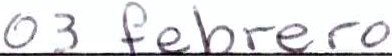 Nivel educativ o : (    ) Primar ia   (X! Secundaria   (X[ Bach illerato   (    ) Licenciatura   (    ) Otro::		__¿Por qué medio rea lizó usted la so licitud de visita?(	Porta l elect rónico (   ) Teléfono  (  ) Correo electrónico  (  ) Presencia l  (   ) Oficio (  ) Otr o : ------­ Marque con una "X " el valor que considere conven iente en cada una de las preguntas, teniendo en cuenta su nivelde satisfacción en relación con los siguientes aspectos del programa de v isitas guiadas aiiNAOE:l.	La info rmación para realizar el trámite de solicitud de visita fue:(    ) Co nfusa y excesiva   (    ) Deficiente   (    ) Limitada   (    ) Poco clar a   Y<J Cl a ra y simple"'11.    ¿Al realizar  la visit a hubo discriminación  en algún momento por  parte del personal a cargo? (   ) Si  O(l NoEn caso de que haya contestado afirmativamente a la pregunta anterior , puede señalar por favo r la posi ble ca usade la discr iminac ión :(    ) A pariencia f ísica   (    ) Sexo   (    ) Etnia   (    ) Edad   (    ) Otro :12 .- ¿sabía usted, previament e a la visita , que este servicio no t iene costo?IX.l Si	(	}  NoTien e a lgún co mentario y/o sugerenc ia :fí ) e.   una.	12...;<.pe.r-1 ea cA o.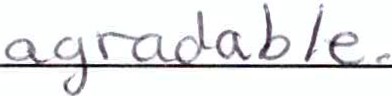 iMuchas gracias por su participación !d\\	\\-----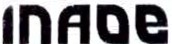 Programa Instituciona l de Visitas GuiadasEncuesta de Satisfacció nSolicitamos su apoyo para contestar esta enc uesta, los res ult ados serán a nal iz ados y tomados como base para mejorarnuestro servicio .Número de alumnos :	 	Fecha  de visita :	t / c	1 (  l 1 íNivel educat ivo : (    ) Primaria   (    ) Secundar ia   ()() Bach illerato¿Por qué medio rea lizó usted la solicitud de visita?) Licenciatura   (    ) Otro :...._	_(jl...Portal electrónico  (   ) Teléfono   (   ) Cor reo electrón ico   (   ) Presenc ial   (   ) Of icio  (   ) Otro :	__Marque con una "X" el valor que considere conven iente en cada una de las preguntas, teniendo en cuenta su nivelde satisfacción  en relación con los sigu ientes aspectos del programa de visitas guiadas allNAOE :l.	La mformación para rea lizar el trámite de solicitud de visita fue:(     ) Confus a y excesiva    (     ) Deficie nte   (     ) Limitad a   (     ) Poco cla ra	Cla ra  y simpleAspectos a evaluar	Nivel de satisfacció nr--¡;::--r--·---;---:--A.- Insatisfactorio	B.- Malo	C.- Regula r	D.- Bueno	E.- SatisfactorioA    ¡  B	i1_2_._ J El proceso de solicitud fue:í"Los tiempos de respuesta a la sol icitud de visita fue :	1	!	1	!.    ! Có mo considera el tiempo a signado en cada una de las actividades :------------	--¡----  -Los contenidos académ icos de las conferencias y/o cha rlas escuchadas en las distintasLas instalaciones o medios donde le atendieron son :!   -t··-+-i  :y--áreas fueron:	1	:    '6.7 . -- ¡ Si tuvo problemas, dudas o inquietudes, se le mostró un s incero interés en resolverlos :	·------¡¡- -:--8.	El trato que recibió por parte de los serv idor es públicos que le aten diero n fu e:	!	'_9.   i El número de personas que atiende n es sufic iente para dar servicio a los int eresados es:	i  1En términos generales cons idera que el servicio recibido fue :¿Al realizar la visita hubo discrimi nación en algún momento por parte del perso nal a cargo ?(    ) Si  }ZJ NoEn caso de que haya contestado afirmativamente a la pregunta anterio r, puede señala r por favo r la posib le causade la discriminación:(    ) Apar iencia fís ica   (     ) Sexo   (    ) Etnia   (     ) Edad   (     ) Otro:12.- ¿Sabía usted, previamen te a la visita , que este se rvicio no tiene costo?_{X' ¡Si	(	)NoTiene algún comentario y/o sugerencia :Df_\\	\----lnAoe	Progra ma Instit ucional de Visitas GuiadasEncuesta de Sat isfacciónSolicitamos su apoyo para contestar esta encuesta, los resultados serán analizados y tomados como base para mejorar nuestro servicio.Número de alumnos :	 	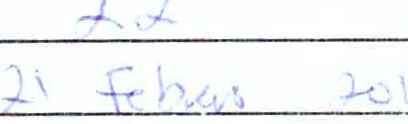 .JFecha de visita:Nivel educativo: ( '') Primaria	) Secunda ria  (   ) Bachillerato  (   ) Licenciat ura  (   ) Otro:....:	_¿Por qué medio realizó usted la solicitud de v isita?(   ) Portal electrónico  (   ) Teléfono   (   ) Correo electrónico   ( ,, ) Presencial   (   ) Oficio  (   ) Otro:	_	_y  'Marque con una "X" el va lor que considere conveniente en cada una de las pregunta s, teniendo en cuent a su nive lde satisfacción en relación con los sigu ientes aspectos del programa de visit a s guiadas aiiNAOE:l.	La información para realizar el trámite de so lic itud de visita fue:(    ) Confusa y excesiva   (    ) Deficie nte   (    ) Limitada   (    ) Poco c lara   ( / Clara y simpleAspe cto s a evaluar	Nivel de sati sfacc iónA.- Insatisfactorio	B .- Malo	C.- Regular	D.- Bue no	E.- Satisfactor io	A	B	e	D	E2.	El proceso de solicitud fue:	1	'"Los tiempos de respuesta a la solicitud de visita fue:Có mo co nsidera el t iempo asignado en cada una de las actividades :	........---	·S.	Los contenidos a cadémicos  de las conferenc ias y/o charlas escuchadas en las distintasárea s  fueron:Las insta lac iones o medios donde le atendieron son:Si tuvo problemas, du das o inquiet udes, se le mostró un sincero interés en resolverlos:11        ----El tr ato que recibió por pa rte de los se rvidores públicos que le atendieron fue:-     -.........    ¡9.	El número de personas que at ienden es suficiente para dar servicio a los interesados es :	',10.	En t érminos gene rales considera que el servicio recibido fue:11.  ¿Al realizar la visita hubo discriminación en algún momento por parte del personal a cargo?) Si   (    ) No'j  .En aso deque haya contestado afirmativamente a la pregunta anterior , puede señalar por favor la posible causade la discriminación:(    ) A pariencia física   (    ) Sexo   (    ) Etnia   (    ) Edad   (    ) Otro :12.- ¿Sabía usted, previamente a la visita, que este se rvicio no tiene costo? (	Si	(	)NoTiene algún comentario y/o sugerencia :t,\,	\-----lnAoe	Programa Institucional de Visitas GuiadasEncuesta de SatisfacciónSolicitamos su apoyo para contestar esta encue sta, los resultados serán anal izados y tomados como base para mejorar nuestro servic io.Número de alumnos : 	I L 	Fecha de visita :	23/ te.b.too/ Zo J ·rNivel educativo : (    ) Primaria   (    ) Secundar ia   (    ) Bachillerato   Y\'l Licenciatur a   (    ) Otro:.:..	_¿Por qué medio realizó usted la solicitud de visita?()\) Portal electró nico  (.Xj Teléfono   (...t) Correo electrónico   (   ) Presencial   (   ) Ofic io  (   ) Otro :	_Marque con una "X" el valor que considere conveniente en cada una de las preguntas, teniendo en cuenta su nivelde satisfacción en relación con los siguientes aspectos del programa de visitas guiadas al INAOE:l.	La información para realizar el trámite de solicitud de visita fue :(    ) Confusa y excesiva   (    ) Deficiente   (    ) Limitada   (    ) Poco clara   (.-X Clara y s imple¿Al realizar la vis ita hubo discriminación en algún momento por parte del personal a cargo? (    ) Si   ()()NoEn caso de que haya contestado afirmativamente a la pregunta anterior, puede señalar por favor la posible causa de la discriminación :(    ) Apariencia f ísica   (    ) Sexo   (    ) Etnia   (    ) Edad   (    ) Otro :12.- ¿Sabía usted, previamente a la visita , que este servicio no tiene costo?(_.X) Si	(	)NoTiene algún comentario y/o sugerencia:h1e	oa	e xu liu le-¿ ,. _cY, u	/ tt:.!zt¡o. J1	!au n_tjl/01/1/)¡-t'c I• Ct...a?r.al:_._	_f'"'f$J'l\\	\------lnAae	Programa  Institucional de Visitas GuiadasEncuesta de SatisfacciónSolicitamos su apoyo para contestar est a encuesta , los resultados será n analizados y tomados como base para mejorar nuestro servicio .Número de alumnos :	 	   2 4 ., D 'L-  10 \ l- 	Fecha de visita :Nive l educat1vo : (    ) Primaria   (    ) Secundaria   (¿(1Bachillerato	) Licenciatura   (     ) Otro:'-	_¿Por qué medio realizó usted la solicitud de visita?(   ) Portal electrónico   (   ) Teléfono   (	Correo electrónico   (   ) Presencial   (   ) Ofic io  (   ) Otro :	_Marque con una "X" el valor que considere conveniente en cada una de las preguntas, ten iendo en cuenta su nivelde satisfacción en relación con los siguientes aspectos del programa de visitas guiadas aiiNAOE :l.	La información para realizar el trámite de solicitud de visita fue:(     ) Confusa y excesiva    (     ) Deficiente   (     ) Limitada   (     ) Poco cla ra   (\;1()  Clara y sim pleAspectos a evaluar	Nivel de satisfacciónA.- Insatisfactorio	B.- Malo	C.- Regular	D.- Bueno	E.- Sat isfactorio	A	B	e	o	EEl er?.ceso de solicitud fue : 	Los tiempos de respuesta a la solicitud de visita fue:	 	,i:-X---4 .	Cómo considera el tiempo asignado en cada una de las actividades:	fS.	Los contenidos académ icos de las conferencias y/o charlas escuchadas en las distintasáreas fueron :Las instalaciones o medios donde le atendieron son:	{?<-.Si tuvo problemas, dudas o inquietudes , se le mostró un sincero interés en resolverlos :	OTEl trato que recibió por parte de los servidores públicos que le atendieron fue:El número de personas que atienden es sufic iente para dar servicio a los interesados es :-7-En términos generales considera que el servicio recibido fue :	\)¿'¿Al realizar la visita hubo discriminación en algún momento por parte del personal a cargo? (    ) Si   (¡fl_NoEn caso de que haya contestado af irmativamente a la pregunta anterior, puede señalar por favor la posible causade la discriminación :(    ) Apariencia física    (    ) Sexo   (    ) Etnia   (    ) Edad   (     ) Otro :12.- ¿Sabía usted, previamente a la visita, que este servicio no tiene costo?(	Si	(	)NoTiene algún comentario y/o sugerencia :db_l'-\	\----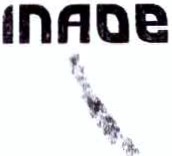 ,,Programa Institucional de Visit as Guiadas Encuesta de Satisfacción•.So licitamos su apoyo para contestar esta encuesta, los resultados serán analizados y tomados como base para mejorarnuestro servic io. <t , ...Número de alumnos : ., -.,•...._--e:J ;.¿>.....::S'7";----:------ --Fecha de visita :	.	b· 2o 1]Nivel educativo : (    ) Prima ria  (   ) Sec o.n,dar ia  (   ) Bachillerato  (y) Licenciatura  (   ) Otro:...:	_¿Por qué medio realizó usted la solicitud de..visita?" "(   ) Portal electrónico  (   ) Te léfono   (   ) CorrJci-   lect rónico   (   ) Presenc ial   ( Oficio  (   ) Otro:	__Marque con una "X" el valor que considere convenie,nte en cada una de las preguntas, teniendo en cuenta su nivelde satisfacción  en relación con los siguiente s aspecto s, del programa de visitas guiadas allNAOE :l.	La información para realizar el trá mite de solicitud de vis ita fue:(     ) Confusa y excesiva    (     ) Defic iente    (     )  Limitada    f ;_( Poco clara    (><:) Clara y simple.-¡-11.    ¿Al realizar la visita hubo discriminación en algún momento por parte del personal a cargo? (   ) Si  (.>() NoEn caso de que haya contestado afirmativamente a la pregunta anterior , puede señalar por favor la posible causade la discrim inación:(    ) Apar iencia física   (    ) Sexo   (    ) Etn ia   (    ) Edad   (    ) Otro:12.- ¿Sabía usted, previamente a la visita, que est e se rvicio no t iene costo ?(    ) Si	CX }No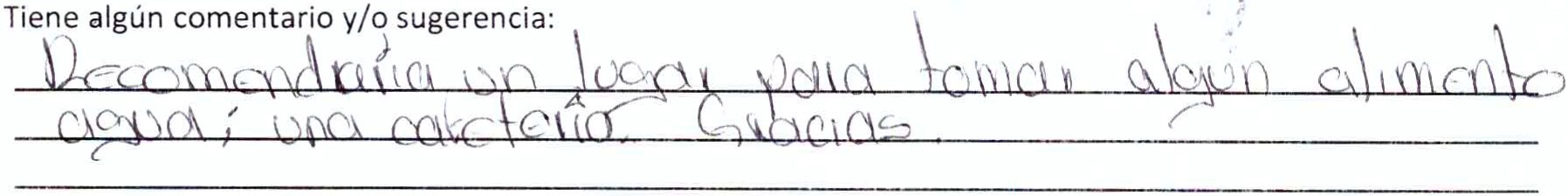 jIJ!	\ln-Atae	Programa Institucional de Visitas GuiadasEncuesta de SatisfacciónSolicitamos su apoyo para contestar esta encuesta, los resultados serán analizado s y tomados como base para mejorar nuestro  servicio.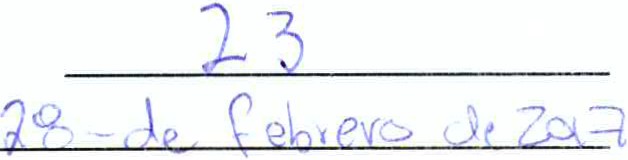 Número de alumnos :Fecha de visita :Nivel educativo: (    ) Primaria   (    ) Secundari a   (    ) Bachillerato   (b(_ )  Licenc iatura   (    ) Otro::	_¿Por qué medio realizó usted la solicitud de visita?(   ) Portal electrónico  (N Teléfono   (   ) Correo elect rónico   (   ) Presencial   (   ) Oficio  (   ) Otro :	_Marque con una "X" el valor que considere conveniente en cada una de las preguntas, teniendo en cuenta su nivelde satisfacción  en relación con los siguientes aspectos del programa de visitas guiadas aiiNAOE:l.	La información para realizar el trámite de solicitud de visita fue :(    ) Confusa y excesiva   (    ) Deficiente   (    ) Limitada   (    ) Poco clara   ( P')_ Clara y simple"'11.   ¿Al realizar la visita hubo discriminac ión en algún momento por parte del personal a ca rgo? (   )Si  (	No	.En caso de que haya contestado afirmativamente a la pregunta anterior, puede señalar  por favor la posible c ausade la discriminación :(     ) Aparienc ia f ísica   (     ) Sexo   (     ) Etnia   (     ) Edad   (     ) Otro :12.- ¿Sabía usted, previamente a la visita, que este servicio no tiene costo?(	Si	(	)NoTiene algún comentario y/o sugerencia:¡/'::A!-_\\	\-lnAoe	Programa Institucional de Visitas GuiadasEncuesta de SatisfacciónSolicitamo s su apoyo para contestar esta encuest a, los res ultados serán a naliz a dos y   ama dos como base para mei<..r a(nuestro servic io.Número de a lumnos :		J& 	Fecha  de visita:	_QJ..Lm11 ?+Nive! educ at ivo : (     ) Primaria    (     ) Secundaria	) Bachillerato    (':f.J_ Licenciat ura   (    ) Ot ro: 	¿Por qué medio realizó usted la solic itud de visita ?(f.) Portal electrónico  (   ) Teléfono   (   ) Correo e lectrón ico   (   ) Presencial   (   ) Oficio  (   ) Ot ro :	_Marque con una "X" el valor que considere conveniente en cada una de las preguntas, teniendo en cuenta su nivel de satisfacción en relación con los siguientes aspectos del programa de visitas guiadas aiiNAOE :l.	La información para realizar el trámite de solicitud de visita fue :(     ) Confusa y excesiva    (     ) Deficiente    (     ) Limitada    (     ) Poco clar a   UJ Clara y si mpleAspectos a evaluar	Nivel de satisfacciónA .- Insatisfactorio	B.- Malo	C.- Regula r	D.- Bueno	E.- Satisfac tor io	A    ' 8	e	D  -fE23d.	El proceso  de solicitud fue:--f--_L	_¡ 1S.Los tiempos de respuesta a la sol icitud de v isita fue :1--'!:_   Cómo considera el t iempo asignado en cada una de las actividades :	-1	,5.     1    Los contenidos acad émicos de las conferencias y/o charlas escuchada s en las distintas'  áreas fueron :.	Las  instalaciones o  medios  donde  le atend ieron son : 	1(X   -   -.	Si tuvo problemas, dudas o inquietudes, se le mostró un sincero interés en resolv er los :	{8.	El trato que recibió por parte de los servidores públicos que le atendieron fue :---f------¡--	-9.	El número de personas que atienden es suficiente para dar servic io a los interesados es :i	'	1    9(:í.O.	En términos generales considera que el servicio recibido fue:	rXlJ .   ¿Al realizar la visita hubo discriminación en algú n momento por parte de l pers onal a cargo?(     ) Si   !)( ) NoEn caso de que haya contestado afirmativamente a la pregunta anter ior, puede seña lar por favo r la posi ble causade la discriminación :(    ) Apariencia física    (     ) Sexo   (     ) Etnia   (     ) Edad   (     ) Otro:12.- ¿Sabia usted, previamente a la visita , que este servicio no t iene costo ?( )Si	(	)NoTiene algún comentario y/o sugerencia:Poc	ref:J dó cac ei-tín-lo....-es-e,o_e..ct-f-LW	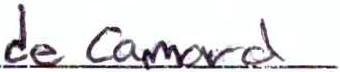 -s rA ·d- h\	\-------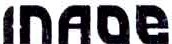 Programa Institucional de Visitas GuiadasEncuesta de SatisfacciónSolicitamos su apoyo para contestar esta encuesta, los resultados serán ana lizados y tomados como base para mejorarnuestro servicio .Número de alumnos :		18 	Fecha  de visita :	or-/o':l! 11Nivel educ ativo : (     ) Primaria   (     ) Secundaria	) Bach illerato    ( Licenciatu ra	) Otro'--:	_(.Por qué medio realizó usted la solicitud de visita?(    ) Po rtal electrónico  (    ) Teléfono   (    ) Correo electrónico   (    ) Presencial   JX) Oficio  (   ) Otro :	_ Marque  con  una  "X"  el  valor  que  considere  conveniente  en  cada   una  de  las  preguntas,  teniendo  en  cuenta  su  nivel de  satisfacción   en  relación  con  los siguientes   aspectos  del  programa  de  visitas  guiadas  aiiNAOE:l.	La información para realizar el trámite de solicitud de visita fue :(    ) Confusa y excesiva   (    ) Deficiente   (    ) Limitada	Poco clara   (     ) Clara y simpleAspectos a evaluar	Nivel  de  satisfaccióA.- insatisfactorio	B.- Malo	C.- Regular	D.- Bueno	E.- Satisfacto rio	As	e	D   I  E-j_ l proceso de solicitud fue:	--1--	! Y3.	Los tiempo s de respuesta a la solicitud de visita fue:L	¡  ,( .4.	Cómo considera el tiempo asignado en cada una de las act ividades :	·-r--1-l-rx5 .	Los contenidos académicos de las conferenc ias y/o charlas escuchadas en las distintas-+ áreas fueron:-6-:-	Las instalaciones o medios donde le atendieron son:	!-'"-+---.	Si tuvo problemas, dudas o inquietudes, se le mostró un sincero interés en resolverlos :El trato que recibió por parte de los servido res públicos que le ate dieron fue :El número de personas que atienden es suficiente para dar servic io a los interesados es :En términos generales considera que el servicio recibido fue:	1¿Al realizar la visita hubo discriminación en algún momento por parte del persona l 2 cargo?(    ) Si   (/:1) NoEn caso de que haya contestado  afirmativamente  a la pregunta anterior, puede señalar  por favor la posible causade la discriminación:) Apariencia física    (     ) Sexo    (     ) Etnia    (     ) Edad   (     ) Otro:12.·· ¿Sabía usted, previamente a la visita, que este servicio no tiene costo?('/,J_ Si	(	) NoT iene algún comentario y/o sugerencia :,,/!¡¡¡;;;) "''''l##!f!:_ '''"'''l-n-A-a-e	Programa Instituciona l de Visita s GuiadasEncuesta de SatisfacciónSolicitamos su apoyo para contestar esta encuest a, los result a dos serán analiz ados y to mados como base para mejorarnuest ro servicio .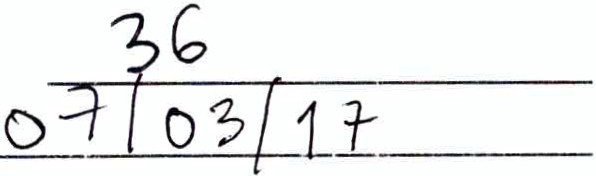 Número de al umnos:Fecha de visita:Nivel edu cativo: (    ) Primaria   (    ) Secu nda ria   (    ) Bachille rato   l>\') Lice nciatur a   (    ) Otro:..:	_¿Por qué medio rea lizó ust ed la solicitud de vis it a?(   ) Portal electrónico  {      ) Teléfono   {      ) Correo electrónico    {      ) Presencial	- Of icio  (   ) Otro : __		_Marque con una "X" el valor que considere conveniente en cada una de las preguntas, teniendo en cuenta su nive lde sat isfacción en relación con los siguientes aspectos del programa de v isitas guiadas a iiNAO E:l.	La información para realizar el trám ite de solicitu d de visitd fue :(     ) Conf usa y excesiva    (     ) Def iciente   (     ) Limitada   (     ) Poco clara	Clar a y simp leAspectos a evaluar	Nivel de satisfacció nA.- 1 nsatisf actor io	B.- Malo	C.- Regular	D.- Bueno	E.- Sat isfacto rio	A	B	e	o	E2.	El proceso de solicitud fue :	!	x:t-·1Los t iempo.;de respuest a a la solicit ud de visita fue :.t--4.-Il1  oC-ómo cons idera el tie mpo asignado en cada una de las act ividades :S.	Los cont enidos a cadémicos de las conferencias y/o char las escuchadas en las d ist intasr--1áreas fueron:!	1	11-- l.as inst alacio nes o medios donde le atend ieron son:	-l-r--	D(Si tuvo problemas, dudas o inquietudes , se le mostró un sincero inter és en resolverlos:	lx•El t rato que reci bió por parte de los serv idores públicos que le at endieron fue:	'	IXEl número de personas que atienden es s uficiente para da r servicio a los interesados es:--En t érminos generales considera que el servici o rec ibido fue :¿Al realiz	v isit a hubo discriminación en algún momento por parte del personal a car go ?(    ) Si   (	oEn caso de que haya contestado af irmat ivame nte a la pregunta anterior , puede seña lar por favo r la pos ible causade la discri minac ió n:) Ap a riencia f ísica   (    ) Sex o   (    ) Etnia   (    ) Edad   (    ) Otro :12.-	usted, prev iamente a la vis ita, que est e se rvic io no t iene costo?'r,si	(	)NoT iene algún comen\<l rio y/o s ugerencia :\')o ,    rl\. V (/v1 Q\	(O cAOS ·ot	\-------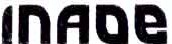 Programa Institucional de Visitas Guiadas Encuesta de SatisfacciónSolicitamos su apoyo para contestar esta encuesta, los resultados serán analizados y tomados como base para mejorarnuestro servicio . Número de alumnos : Fecha de visita: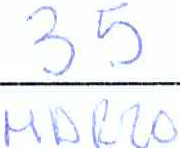 Nive l educativo: (     ) Primaria   (    ) Secundaria	Bach illerato   (    ) Licenciatura   (    ) Ot ro:	_¿Por qué medio rea lizó usted la solicitud de visita?(    ) Portal electrónico  (   ) Teléfono    (   ) Cor reo electrónico    (   ) Presencial    (	Oficio   (    ) Otro : ..	 	Marque con una "X" el valor que considere conveniente en cada una de las preguntas, teniendo en cuenta su nivel de satisfacción en relación con los siguientes aspectos del programa de v isitas guiadas aiiNAO E:l .	La información para realizar el trámite de solicitud de visita fue:(    ) Confusa y excesiva   (    } Deficiente   (    ) Limitada   (    } Poco clara	1 Clara y sim ple--2 .-111.    ¿A l realizar la visita  hubo discrim inación en algún momento por parte del personal a cargo? (    } Si  (1 1) NoEn caso de que haya contestado afi rmativamente a la pregunta anterior, puede seña lar por favo r la pos ibie causade la discr iminación :} Apariencia fís ica   (     ) Sexo    (     }  Etnia   (     ) Edad   (     ) Otro:12.- ¿Sabía usted, previamente a la visita, que est e servicio no tiene costo?(	Si	(	)NoTiene algún comentario y/o suge rencia :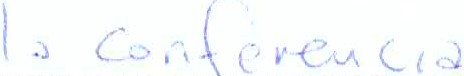 ('¡	11L'J,YJ)e   Citdlú'Y  \f>U)	t\l2lv1 ¡) c·\\	\-----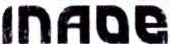 Programa Institucional de Visitas Guiadas Encuesta de SatisfacciónSolicitamos su apoyo para contestar esta encuesta, los resultados serán analizados y tomados como base para mejorarnuestro servicio .Número de alumnos :	 	 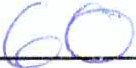 Fecha  de visita :	\C	t=\o 1  zC  ·-/Nivel educativo: ( v )  Primaria	) Secundaria    (     ) Bachillerato   (    ) Licenciatura    (     ) Otro:'---------¿Por qué med io realizó usted la solicitud de visita?{      ) Portal electrónico  (   ) Teléfono    ( v)"Ccmeo electrónico    (   ) Prese nc ia l   (    ) Ofic io  (   ) Otro :------·Marque con una "X" el valor que considere conveniente en cada una de las preguntas, teniendo en cuenta su nive lde satisfacción en relación con los siguientes aspectos del programa de visitas guiadas a iiNAOE:l.	La informac ión para realizar el trámite de solicitud de vis ita fue :(     } Confusa y excesiva    (     } Deficiente   (     }  Limitada    (     ) Poco clara    C.-·   Liara y simple-1	rv11.    ¿Al realiz a r la visita hubo discrim inación en algún momento por parte del personal a cargo ?(     } Si   (  <) NoEn caso de que haya cont estado afirmativamente a la pregunta anterior, puede señalar por favor la posible causade la disc riminación:(    } Apariencia física   (     ) Sexo   (    ) Etnia   (    ) Edad   (    ) Otro:12.- ¿Sabía usted, previamente a la visita, que este se rvicio no tiene costo?k-' } Si	(	}NoTiene algún comentario y/o s ugerencia :,,$IIJ;;;;¡ "\\'\'\'\'\\\----lnAoe	Programa Institucional de Visitas GuiadasEncuesta de SatisfacciónSolicitamos su apoyo para contestar  esta encuesta, los resultados se rán analizado s y tomados como base para mejorarnuestro servicio . Número de alumnos : Fecha de visita :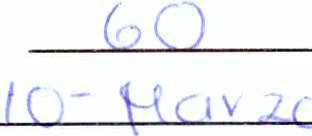 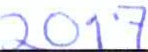 Nivel educativo : ( y Primaria   (     ) Secundar ia	) Bachillerato	) Licenciatura   (    ) Otro:.:..	_¿Por qué medio realizó usted la solicitud de visita?(   ) Portal eiect rónico (   ) Teléfono  (v(Correo elect rónico  (   ) Presencia l  (   ) Oficio (   ) Otro :	_Marque con una "X" el valor que considere conveniente en cada una de las preguntas, teniendo en cuenta su nivelde satisfacción en relación con los siguientes aspectos del programa de visitas guiadas aiiNAOE :l .	La información para rea lizar el trámite de solicitud de visita fue :(    ) Confusa y excesi va   (   ) Deficiente  (    i Limitada   (    ) Poco clara   ( v Cla ra y si mple--11.    ¿Al realizar la visita hubo discri minac ión en algú n momento por parte del personal a cargo ?{     ) Si  { v) NoEn caso de que haya contestado afirmativamente a la pregunta anterior , puede señalar por favor la posible causade la discrim inación :{     ) Apar iencia física    {     ) Sexo   (     ) Etnia   (     ) Edad   {     ) Otro:12.- ¿Sabía usted, previament e a la visita, que este servic io no tiene costo?{ v)--$i	{	)NoTie ne algún comentario y/o sugeren cia:l\\	\-ln-A-DB-Programa Institucional de Visitas GuiadasEncuesta de SatisfacciónSolicitamos su apoyo para contestar esta encuesta, los resultados serán analizado s y tomados como base para mejorar nuestro  servicio .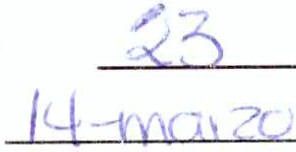 Número de alumnos : Fecha de visita :Nivel educat ivo :	Primaria   (   } Secundar ia	}  Bachillerat o	} Licenciatura   (   } Otro:..:..	_¿Por qué medio realizó usted la solicitud de visita?(   }  Portal electrónico  l  Teléfono   (   } Correo electrónico   (   }  Presencial   (   } Oficio  (   } Otro :	_Marque con una "X" el valor que considere conveniente en cada una de las preguntas, teniendo en cuenta su nivelde satisfacción  en relación con los siguientes aspectos del programa de visitas guiadas aiiNAOE :l .	La información para realizar el trámite de solicitud de visita fue :(     } Confusa y excesiva    (     } Deficiente   (     }  Limitada    (     }  Poco clara    P(J Clara y simple11.   ¿Al realizar la visita hubo discriminación en algún momento por parte del personal a cargo?(     } Si   {)<.l NoEn caso de que haya contestado afirmativamente a la pregunta ante rior, puede señalar por favor la posible causade la discriminación:(    } Apariencia física   (     } Sexo   (    } Etnia   (     } Edad   (    } Otro :12.- ¿Sabía usted, previamente a la visita , que este servicio no tiene costo? (   ·¡Si	(	}NoTiene algún comentario y/o sugerencia:Programa  Institucional de Visitas Guiadas Encuesta de Satisfacción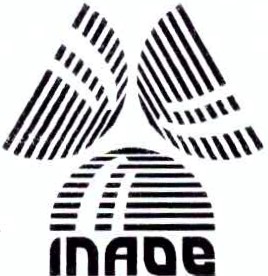 Solicitamos su apoyo para contestar esta encuesta, los res ultados serán ana liz ados y tom a dos como base para mej ora r nuestro servicio.Número de alumnos :	 	Fecha de vis ita :	IS/VV\0(70/?0il 	Nivel educat ivo : ( v'Í Primaria   (    ) Secunda ria   (    ) Bach illerato	._ icenciat ura    (     ) Otro:'--------¿Por qué medio realizó usted la solicitud de v is ita ?(   ) Portal elect rónico (  ) Teléfono  (  ) Correo electrónico  (   ) Presencial  M Of icio (  ) Otro : --------Marque con una "X" el valor que considere conveniente en cada una de las preguntas, teniendo en cuenta su nive íde satisfacción  en relación con los siguientes aspectos del programa de visitas guiadas aiiNAOE :l.	La información para realizar e l trá mite de solicitud de visita fue :(     ) Confusa y exces iva   (    ) Deficient e   (     ) Limitada   (    ) Poco cla ra	Clara  y s imple/11.   ¿A l realizar Jil visita hubo disc riminación en a lgún momento por parte del perso na l a ca rgo?(    ) Si  ( \lf NoEn caso de que haya contestado afirmat ivam ente a la pregunta anterior , puede señala r por favo r la pos ible causade la disc riminación :(    ) Apariencia física   (    ) Sex o   (    ) Etnia   (    ) Edad   (    ) Otro:12 .- ¿Sa usted, previamente a la visita , que este serv icio no tiene costo?f\1') Si	(	)No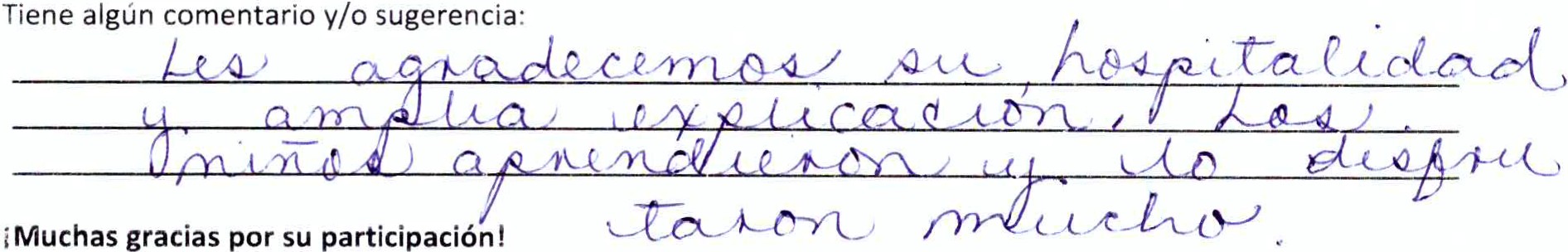 Programa Institucional de Visitas Guiadas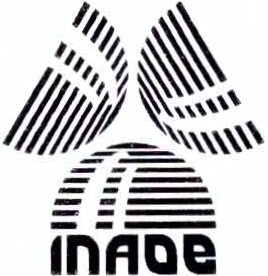 Encuesta de SatisfacciónSolicitamos su apoyo para contesta r esta encuesta , los resultados serán a na lizados y tomado s como base par a mej ora rnuestro servicio .Número de alumnos :	/,_ !::, 	Fecha  de visita :	/ ] f ){ 9-.u í-;1.Nivel educat ivo : (	Primaria   (    ) Secundar ia   (    ) Bachillerato   (    ) Lic enc iatura   (    ) Ot ro:...	___¿Por qué medio realizó usted la solicitud de visita?(   ) Portal electrónico  (   ) Teléfono   (   ) Correo electrón ico   (   ) Presencial   ( V)"'Oficio  (   ) Ot ro : __	_Marque con una "X" el valor que considere conveniente en cada una de las preguntas, teniendo en cuenta su nivelde satisfacción en relación con los siguientes aspectos del programa de visitas guiadas aiiNAOE :l.	La información para realizar el trámite de solic itud de vis ita fu e:(     ) Confusa y exces iva    (     ) Deficiente    (     ) Limitada    (     ) Poco cla ra    (     ) Clara y s imple11.   ¿A l realizar la vis ita hubo discr iminación en algún momento por parte del person al a cargo ?(    ) Si   (	NoEn caso de que haya contestado afirmativamente a la pregunta anterior , puede seña lar por favo r la pos ible causa de la discr iminación :(    ) Apar iencia física   (    ) Sexo   (    ) Etnia   (    ) Edad   (    ) Otro :12 .- ¿Sab ía usted, previamente a la visita , que este servicio no tiene costo ? (   ) Si	(¡(l,NoTiene algún comentario y/o sugerenc ia :f .\   \¿t\t ( J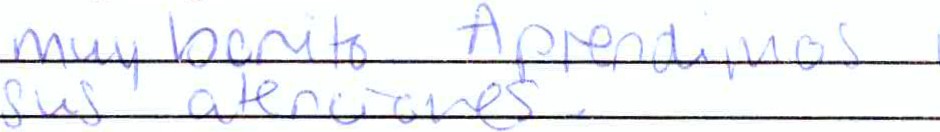  	p 	\J\ J  .!   Clfl  (,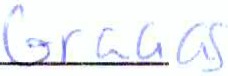 iMuchas gracias por su participación!,,	%!#/!&¡¡¡!;!;¡:--"\\''\'''\\'\\\------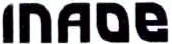 Programa Institucional de Visitas Guiadas Encuesta de SatisfacciónSolicitamos su apoyo para contestar esta encuesta, los resultados se rán analizados y tomados como base para mejorar nuestro  servicio .Número de alumnos :	 	eFecha de visita :1}- ,/'vlar.1o-  J 017=Nivel educativo : (    ) Primaria   (>(l Secundaria   (    ) Bachillerato   (    ) Licenciatura   (    ) Otro::_	_¿Por qué medio realizó usted la solicitud de visita ?(   ) Portal electrónico  (    ) Teléfono   (   ) Correo electrón ico   (    ) Prese ncial	Oficio  (   ) Otro :	_Marque con una "X" el valor que considere conveniente en cada una de las preguntas, teniendo en cuenta su nivel de satisfacción en relación con los siguientes aspectos del programa de visitas guiadas aiiNAOE :l.	La información para realizar el trámite de solicitud de visita fue :(    ) Confusa y excesiva   (    ) Deficiente   (    ) Limitada   (    ) Poco clara	)Clara  y  simple¿Al realizar la visita hubo discriminación en algún momento por parte del personal a cargo?(   )Si  (X l NoEn caso de que haya contestado afirmativamente a la pregunta anter ior , puede señalar por favor la posible c ausa de la discriminación :(     ) Apariencia f ísica    (     ) Sexo   (     ) Etnia   (     ) Edad   (     ) Otro:12.- ¿Sabía usted, previamente a la visita, que este se rvicio no tiene costo?(X l Si	(	)No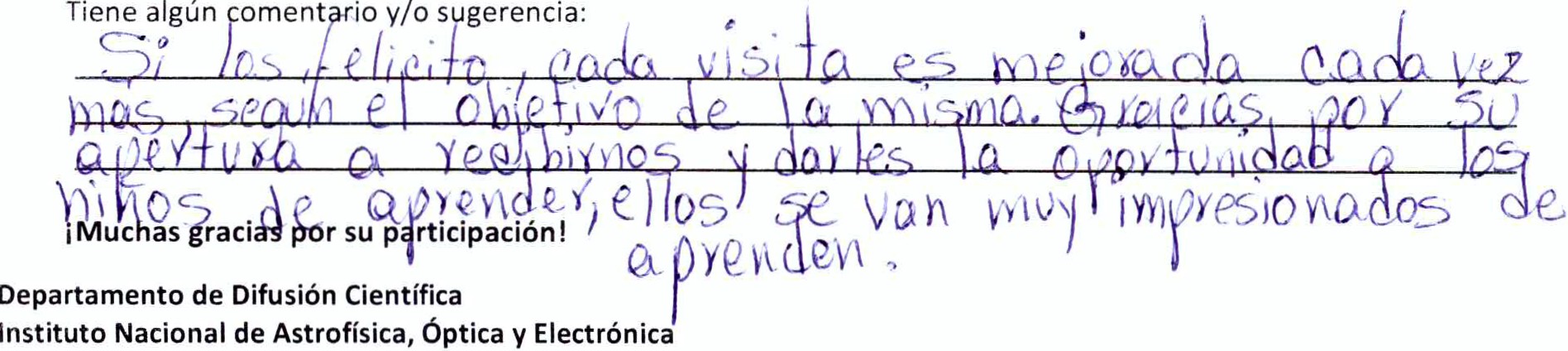 \o•.•,1 '	.'¡!$Jl\	\-----fn-AQ&	Programa Institucional de Visitas GuiadasEncuesta de SatisfacciónSolicitamos su apoyo para contestar esta encuesta, los resultados serán analizados y tomados como base para mejorar nuestro  servicio.Número de alumnos :	3 1Fecha  de visita :	2¡/ o 312'2 11Nivel educativo: (    )  Primaria   (      ) Secundaria   (    ) Bachillerato   (><\  )  Licenciatura   (      )  Otro:..:..	_¿Por qué medio realizó usted la solicitud de visita?(   ) Portal electrónico  (   ) Teléfono   (   ) Correo electrónico   (   ) Presencia l   (><1, Ofic io  (   ) Otro :	_Marque con una "X" el valor que considere conveniente en cada una de las preguntas, teniendo en cuenta su nivelde satisfacción  en relación con los siguientes aspectos del programa de visitas guiadas aiiNAOE:La información para realizar el trámite de solicitud de visita fue:(    ) Confusa y excesiva   (    ) Deficiente   (    ) Limitada   (    ) Poco clara	Clara y simple""11.  ¿A l realizar la visita hubo discr iminación en algún momento por parte del persona l a cargo?(    ) Si   (,Ñ NoEn caso de que haya contestado afirmat ivamente a la pregunta anterior , puede señalar por f avor la posible causa de la discriminación :) Apar iencia física    (     ) Sexo   (    ) Etnia   (     ) Edad   (     ) Otro :12.- ¿Sabía  usted, previamente  a  la visita , que este  servicio  no tiene  costo? ( )Q._ Si	(	)NoTiene algún comentario y/o sugerencia:+º J m	e d v \¡\..?	e ice ln/1, k,.	,/¡.,,1l1A$¿,,\,\'\\-----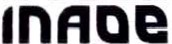 Programa Institucional de Visitas Guiadas Encuesta de SatisfacciónSolicitamos su apoyo para contestar esta enc uesta, los resultados serán analizados y tomados como base para mejorar nuestro  servicio .Número de alumnos :	2 YFecha  de visita :	z ¡ =m.,. 7.L2 f 1Nivel educativo : (    ) Primaria   (    ) Secundaria )><1 Bachillerato(    ) Licenciatu ra   (    ) Otro:.:..	_¿ Por qué medio realizó usted la solicitud de visita?(   ) Portal electrónico  (   ) Teléfono   (   ) Correo electrónico    (   ) Presenc ial   'tf Oficio  (   ) Otro :			_Marque con una "X" el valor que considere conveniente en cada una de las preguntas, teniendo en cuenta su nivel de satisfacción en relación con los siguientes aspectos del programa de visitas guiadas aiiNAOE:l.	La información para realizar el trámite de solicitud de visita fue :(    ) Confusa y excesiva   (    ) Deficiente   (    ) Limitada   (/4 Poco clara   (    ) Clara y simpleX'/11.   ¿Al realizaF la visita hubo discr iminación en algún momento por parte del personal a cargo? ()Si  (	oEn caso de que haya contestado afirmat ivamente a la pregunta anterior , puede señalar por favor la posible causade la discriminación :(    ) Apar iencia física   (    ) Sexo   (    ) Etnia   (    ) Edad   (    ) Otro:12.- ¿Sabía usted, previamente a la visita , que este servicio no tiene costo?\X)' Si	(	)NoTiene algún comentar io y/o sugeren ia:	.	19J<f.;	¡¡	:A	tJ 'f	Q	f't>4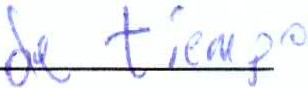 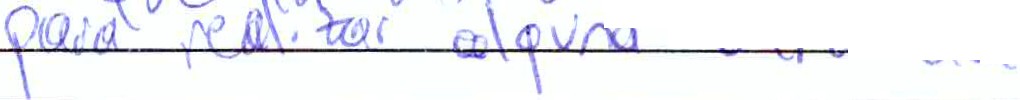 dt.	\-----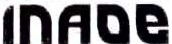 Programa Institucional de Visitas GuiadasEncuesta de SatisfacciónSolicitamos su apoyo para contestar esta encuesta , los resultado s serán anal iz ados y tomados como base para mej ora r nuestro servicio .Número de alumnos :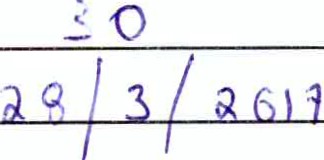 Fecha de vis ita :Nivel educativo : (    ) Primaria   (    ) Secundaria   (    ) Bachillerato   ( f1 Licenciatura   (    ) Otro:.:..	__¿Por qué medio realizó usted la solicitud de visita ?( V1 Portal electrónico  (   ) Teléfono   (   ) Correo electrónico   (   ) Presenc ia l   (   ) Oficio  (   ) Ot ro:	_Marque con una "X" el valor que considere conveniente en cada una de las preguntas, teniendo en cuenta su nivel de satisfacción en relación con los siguientes aspectos del programa de visitas guiadas aiiNAOE :l.	La información para realizar el trámite de solicitud de visita fue :(    ) Confusa y excesiva   (    ) Deficiente   (    ) Limitada   (    ) Poco clara   ( ,{clara y sim ple11.    ¿A l realizar la v isita hubo discriminac ión en algún momento por parte del personal a cargo ?{    ) Si   ( fl NoEn caso de que haya contestado afirmat ivamente a la pregunta anterior, puede señal a r por favor la posible causade la discriminación :(     ) Apar iencia física    (     ) Sexo   (     ) Etnia   (     ) Edad   (     ) Otro :12.- (Sabía usted, previament e a la vis ita, que este servicio no tiene costo? ( /ÍSi	(	)NoTiene algún comentario y/o sugerencia :f.: y  e e l e 1\ :k	/d	111) d61DIÍJJ{	'----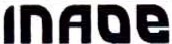 Programa Institucional de Visitas Guiadas Encuesta de SatisfacciónSolicitamos su apoyo para contestar esta encuesta, los resultados serán analizados y tomados como base para mejorar nuestro servicio.Número de alumnos:	1 0Fecha  de visita :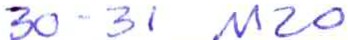 Nivel educativo: (     ) Primaria  ,{'(i) ) Bachillerato	) Licenc iatura   (    ) Otro'-:	_¿Por qué medio realizó usted la solicitud de visita?(   ) Portal electrónico  (   ) Teléfono   ( >ilcorreo electrónico   (   ) Presencial   (   ) Oficio  (   ) Otro :	_Marque con una "X" el valor que considere conveniente en cada una de las preguntas, teniendo en cuenta su nivel de satisfacción en relación con los siguientes aspectos del programa de visitas guiadas aiiNAOE:l.	La información para realizar el trámite de solicitud de visita fue :(    ) Confusa y excesiva   (    ) Deficiente   (    ) Limitada   (    ) Poco clara   yx4 Clara y simple11.   ¿Al realizar la visita hubo discriminación en algún momento por parte del personal a cargo?(     )Si   ( {4) NoEn caso de que haya contestado afirmativamente a la pregunta anterior, puede señalar por favor la posible causa de la discriminación :) Apariencia física    (     ) Sexo    (     ) Etnia   (     ) Edad   (     ) Otro:12.- óa9-ía usted, previamente a la visita, que este servicio no tiene costo?(t/) Si	(	)NoTiene al ún comentario y/o sugerencia: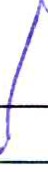 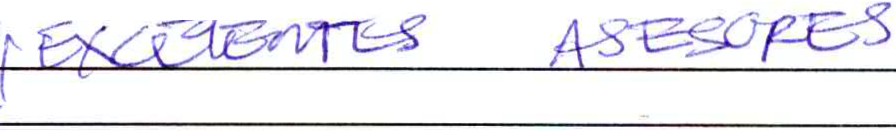 .....-7.  ¡J\----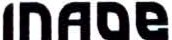 Programa Institucional de Visitas Guiadas Encuesta de SatisfacciónSolicitamo s s u apoyo para contestar  esta encuesta, los resultados serán analizado s y tomados como base para mejorar nuestro servicio .Número de alumnos :		34 	Fecha  de visita:	l	¡Nivel educativo : (    ) Primaria   (    ) Secundaria    (    ) Bachillerato   (. ·'Licenciatura   (    ) Otro:..:..	_¿Por qué medio realizó usted la solicitud de visita?\;>{'P ortal electrónico  (   ) Teléfono   (   ) Correo electrónico   (  ) Presencial   (   ) Oficio  (  ) Otro :	_Marque con una "X" el valor que considere conveniente en cada una de las preguntas,teniendo en cuenta su nivel de satisfacción en relación con los siguientes aspectos del programa de visitas guiadas aiiNAOE :l.	La información para realizar el trámite de solicitud de visita fue :(    ) Confusa y excesiva   (    ) Deficiente   (    ) Limitada   (    ) Poco clara   (	Clara  y simple11.   ¿Al realizar la visita hubo discr iminación en algún momento por parte del personal a cargo ?(     ) Si    r¿<j NoEn caso de que haya contestado  af irmativamente a la pregunta anter ior, puede se ñalar por favor la posible causa de  la discriminación:(     ) Apariencia  física    (     ) Sexo   (     ) Etnia   (     ) Edad   (     ) Otro:12.- ¿Sabía usted, previamente a la visita , que este servicio no tiene costo?!{<q Si	(	)NoTiene algún comentario y/o suge rencia:)ado	fxc.e\e"' e..Aspectos a evaluarA.- Insat isfacto r io	B.- Ma lo	C.- Regula r	D.- Bueno	E.- SatisfactorioAspectos a evaluarA.- Insat isfacto r io	B.- Ma lo	C.- Regula r	D.- Bueno	E.- SatisfactorioNivel de satisfacciónNivel de satisfacciónNivel de satisfacciónNivel de satisfacciónNivel de satisfacciónAspectos a evaluarA.- Insat isfacto r io	B.- Ma lo	C.- Regula r	D.- Bueno	E.- SatisfactorioAspectos a evaluarA.- Insat isfacto r io	B.- Ma lo	C.- Regula r	D.- Bueno	E.- SatisfactorioABeDE2.El proceso de solicitud fue:)<..3.Los tiempo s de respuest a a la solicitud de visita fu e :)<4.Cómo considera el tiempo as ignado en cada una de las actividades:XS.Los cont enidos aca démicos de las conferencias y/o charla s esc uchada s en las distinta sá reas fueron :X6.1---7 .Las inst a laciones o medios dond e le atendieron son :X6.1---7 .Si tuvo problemas, dudas o inquietudes, se le mostró un sincero interés en resolverlo s:X8.El tr ato que recibió por parte de los servidores públicos que le atendieron fue:X.9.El número de personas que atienden es s uficiente par a da r se rvicio a los interesados es:X.10.En término s generale s considera que el se rvicio recibido fue:XAspectos a evaluarA.-   Insatisfactorio	B.- Malo	C.- Regular	D.- Bueno	E.- SatisfactorioAspectos a evaluarA.-   Insatisfactorio	B.- Malo	C.- Regular	D.- Bueno	E.- SatisfactorioNivel de satisfacciónNivel de satisfacciónNivel de satisfacciónNivel de satisfacciónNivel de satisfacciónAspectos a evaluarA.-   Insatisfactorio	B.- Malo	C.- Regular	D.- Bueno	E.- SatisfactorioAspectos a evaluarA.-   Insatisfactorio	B.- Malo	C.- Regular	D.- Bueno	E.- SatisfactorioABeDE2 .El proceso de solicitud fue :IX3.Los tiempos de respuesta a la solicitud de visita fue :K4 .Cómo considera el tiempo asignado en cada una de las actividades :kS.Los contenidos académicos de las conferencia s y/o charlas escuchadas en las distintasáreas fueron:\6.Las instalaciones o medios donde le atendieron son :7.Si tuvo problemas, dudas o inquietudes, se le mostró un sincero interés en resolverlo s:1   ··8.El trato que recibió por parte de los servidores públicos que le atendieron fue:I  X9.El número de personas que atienden es suficiente para dar servicio a los interesados es :"-...."10.En términos generales considera que el servicio recibido fue :1\•'Aspectos a evaluarA .-  Insatisfactorio	B.- Malo	C.- Regular	D .- Bueno	E.- SatisfactorioAspectos a evaluarA .-  Insatisfactorio	B.- Malo	C.- Regular	D .- Bueno	E.- SatisfactorioNivel de satisfacciónNivel de satisfacciónNivel de satisfacciónNivel de satisfacciónNivel de satisfacciónAspectos a evaluarA .-  Insatisfactorio	B.- Malo	C.- Regular	D .- Bueno	E.- SatisfactorioAspectos a evaluarA .-  Insatisfactorio	B.- Malo	C.- Regular	D .- Bueno	E.- SatisfactorioABeoE2 .El proceso de solicitud fue :>(3.Los tiempos de respuesta a la s o licitud de visita fue:)(4.Cómo considera el tiempo asignado en cada una de las actividades :XS.Los contenidos académicos de las conferencias y/o charlas escuchadas en las dist intasáreas fueron:X6.Las instalaciones o medios donde le atendieron son:X7.Si tuvo problemas, dudas o inquietudes , se le mostró un sincero interés en resolverlos:X8.El trato que recibió por parte de los servidore s públicos que le atendieron fue:X'9.El númer o de personas que atienden es suficiente para dar servicio a los interesados es :'X10.En términos generales considera que el serv icio recibido fue :XAspectos a evaluarA.-  Insatisfactorio	B.- Malo	C.- Regular	D.- Bueno	E.- SatisfactorioAspectos a evaluarA.-  Insatisfactorio	B.- Malo	C.- Regular	D.- Bueno	E.- SatisfactorioNivel de satisfacciónNivel de satisfacciónNivel de satisfacciónNivel de satisfacciónNivel de satisfacciónAspectos a evaluarA.-  Insatisfactorio	B.- Malo	C.- Regular	D.- Bueno	E.- SatisfactorioAspectos a evaluarA.-  Insatisfactorio	B.- Malo	C.- Regular	D.- Bueno	E.- SatisfactorioABeDE2.El proceso de solicitud fue :¡ )(3.Los tiempos de respuesta a la solicitud de visita fue ::><4.Cómo considera el tiempo asignado en cada una de las actividades :xS.Los contenidos académicos de las conferencias y/o charlas escuc hadas en las distintasáreas fueron:x6.Las instalaciones o medios donde le atendieron son :)'\7 .Si tuvo problemas, dudas o inquietudes, se le mostró un s incero interés en resolverlos :X8.El trato que recibió por parte de los servidores públicos que le atendieron fue :>(9.El número de personas que atienden es suficiente para dar ser v icio a los interesados es :X10.En términos generales considera que el servicio recibido fue :XAspectos a eva luarA.-    Insatisfactorio	B .- Malo	C.- Regular	D.- Bueno	E.-  SatisfactorioAspectos a eva luarA.-    Insatisfactorio	B .- Malo	C.- Regular	D.- Bueno	E.-  SatisfactorioNivel de satisfacciónNivel de satisfacciónNivel de satisfacciónNivel de satisfacciónNivel de satisfacciónAspectos a eva luarA.-    Insatisfactorio	B .- Malo	C.- Regular	D.- Bueno	E.-  SatisfactorioAspectos a eva luarA.-    Insatisfactorio	B .- Malo	C.- Regular	D.- Bueno	E.-  SatisfactorioABeDE2 .El proceso de solicitud fue :X3.Los tiempos de respuesta a la solicitud de visita fue:.X4 .Cómo considera el tiempo asignado en cada una de las act ividades :XS.Los contenidos académicos de las conferencias y/o charlas escuchadas en las distintas áreas fuer on:X6.Las instalaciones o medios donde le atendieron son :X7.Si tuvo problemas, dudas o inquietudes, se le mostró un sincero interés en resolverlos :X8.El trato que recibió por parte de los servidores  públicos que le atendieron fue:X9.El número de personas que atienden es suficiente para dar servicio a los interesad os es:'J-.10.En términos generales considera que el servicio recibido fue :7'Aspectos a evaluarA.- Insatisfactorio	B.- Malo	C.- Regu lar	D.- Bueno	E.- Satisfa ctor ioAspectos a evaluarA.- Insatisfactorio	B.- Malo	C.- Regu lar	D.- Bueno	E.- Satisfa ctor ioNivel de satisfacciónNivel de satisfacciónNivel de satisfacciónNivel de satisfacciónNivel de satisfacciónAspectos a evaluarA.- Insatisfactorio	B.- Malo	C.- Regu lar	D.- Bueno	E.- Satisfa ctor ioAspectos a evaluarA.- Insatisfactorio	B.- Malo	C.- Regu lar	D.- Bueno	E.- Satisfa ctor ioABeD    1     ED    1     E2.El proceso de solicitud fue :X3.Los tiempos de respuesta a la solicitud de visita fue :X4 .Cómo considera el t iempo asignado en cada una de las activ idades :)(5.Los contenidos académicos de las conferencias y/o charlas escuchadas en las distintasáreas fueron :x6.Las instalaciones o medios donde le atendieron son :)(7.Si tuvo problemas, dudas o inquietudes, se le mostró un sincero interés en resolverlos :)/8.El trato que recibió por parte de los servidores  públicos que le atend ieron fue :(_yy9.El número de personas que atienden es suficiente para dar servic io a los interesados es:(_yy10.En términos generales considera que el servicio recibido fue :)(Aspectos a evaluarA.-   1  nsatisfactorio	B.- Malo	C.- Regular	D.-  Bueno	E.-   SatisfactorioAspectos a evaluarA.-   1  nsatisfactorio	B.- Malo	C.- Regular	D.-  Bueno	E.-   SatisfactorioAspectos a evaluarA.-   1  nsatisfactorio	B.- Malo	C.- Regular	D.-  Bueno	E.-   SatisfactorioNivel de satisfacciónNivel de satisfacciónNivel de satisfacciónNivel de satisfacciónNivel de satisfacciónNivel de satisfacciónAspectos a evaluarA.-   1  nsatisfactorio	B.- Malo	C.- Regular	D.-  Bueno	E.-   SatisfactorioAspectos a evaluarA.-   1  nsatisfactorio	B.- Malo	C.- Regular	D.-  Bueno	E.-   SatisfactorioAspectos a evaluarA.-   1  nsatisfactorio	B.- Malo	C.- Regular	D.-  Bueno	E.-   SatisfactorioABeDDE2 .El proceso de solicitud fue :El proceso de solicitud fue :3.Los tiempos de respuesta a la solicitud de visita fue :Los tiempos de respuesta a la solicitud de visita fue :4 .Cómo considera el tiempo asignado en cada una de las actividades :Cómo considera el tiempo asignado en cada una de las actividades :l;f::.t-t-5.Los contenidos académicos de las conferencias y/o charlas escuchadas en las distintasáreas fueron :Los contenidos académicos de las conferencias y/o charlas escuchadas en las distintasáreas fueron :f;t-t-5.Los contenidos académicos de las conferencias y/o charlas escuchadas en las distintasáreas fueron :Los contenidos académicos de las conferencias y/o charlas escuchadas en las distintasáreas fueron :f;6.Las instalaciones o medios donde le atendieron son:Las instalaciones o medios donde le atendieron son:l.k7.Si tuvo problemas, dudas o inquietudes, se le mostró un sincero interés en resolverlos:Si tuvo problemas, dudas o inquietudes, se le mostró un sincero interés en resolverlos:8.El trato que recibió por parte de los servidores públicos que le atendieron fue :9 .El número de personas que atienden es suficiente para dar servicio a los interesados es:lv<.lv<.10.En términos generales considera que el servicio recibido fue:En términos generales considera que el servicio recibido fue:¡¡(_.Aspectos a evaluarA .- 1 nsatisfactorio	B.- Malo	C.- Regular	D.- Bueno	E.- Satisfacto rioAspectos a evaluarA .- 1 nsatisfactorio	B.- Malo	C.- Regular	D.- Bueno	E.- Satisfacto rioNivel de sat isfacciónNivel de sat isfacciónNivel de sat isfacciónNivel de sat isfacciónNivel de sat isfacciónAspectos a evaluarA .- 1 nsatisfactorio	B.- Malo	C.- Regular	D.- Bueno	E.- Satisfacto rioAspectos a evaluarA .- 1 nsatisfactorio	B.- Malo	C.- Regular	D.- Bueno	E.- Satisfacto rioABeD     1     ED     1     E2 .El proceso de solicitud fue :j.._3.Los tiempos de respuesta a la solicitud de visita fue :11'4.Cómo cons idera el tiempo asignado en cada una de las activ idade s :l'f5.Los contenidos académ icos de las conferencias y/o char las escuc hadas en las distintasáreas fueron :'r6.Las instalaciones o medios donde le atendieron son :-'1-7.Si tuvo problemas, dudas o inquietudes, se le mostró un sincero interés en resolverlos :.::f.8.El trato que recibió por parte de los servidores públicos que le atend ieron fue :.::f.9.El número de personas que atienden es suficiente para dar servicio a los interesados es :-i.10.En términos generales considera que el servicio recibido fue :•.¡Aspectos a evaluarA .- Insatisfactorio	B.- Malo	C.- Regular	D.- Bueno	E.- SatisfactorioAspectos a evaluarA .- Insatisfactorio	B.- Malo	C.- Regular	D.- Bueno	E.- SatisfactorioNivel de satisfacciónNivel de satisfacciónNivel de satisfacciónNivel de satisfacciónNivel de satisfacciónAspectos a evaluarA .- Insatisfactorio	B.- Malo	C.- Regular	D.- Bueno	E.- SatisfactorioAspectos a evaluarA .- Insatisfactorio	B.- Malo	C.- Regular	D.- Bueno	E.- SatisfactorioABeo   1       Eo   1       E2 .El proceso de solicitud fue :1X3.Los t iempos de respuesta a la solicitud de visita fue:X4.Cómo considera el t iempo asignado en cada una de las actividades::X5.Los contenidos académ icos de las conferencias y/o charlas esc uchadas en las distintasáreas fue ron :. V.6.Las instalaciones o medios donde le atendieron son:1 )(7.Si tuvo problemas , dudas o inquietudes, se le mostró un sincero interés en resolverlos :b(8.El trato que recibió por parte de los servidores públicos que le atendieron fue :IX9 .El número de personas que atienden es suficiente para dar servicio a los interesados es :X10.En términos generale s considera que el servicio recibido fue :1><1><Aspectos a evaluarA.-   Insatisfactorio	B.- Malo	C.- Regular	D.- Bueno	E.- Sat isfactorioAspectos a evaluarA.-   Insatisfactorio	B.- Malo	C.- Regular	D.- Bueno	E.- Sat isfactorioNivel de satisfacciónNivel de satisfacciónNivel de satisfacciónNivel de satisfacciónNivel de satisfacciónAspectos a evaluarA.-   Insatisfactorio	B.- Malo	C.- Regular	D.- Bueno	E.- Sat isfactorioAspectos a evaluarA.-   Insatisfactorio	B.- Malo	C.- Regular	D.- Bueno	E.- Sat isfactorioABeDE2 .El proceso de solicitud fue:lv3.Los tiempos de respuesta a la solicitud de visita fue:¡/4.Cómo consi dera el t iempo asignado en cada una de las actividades :r5.Los contenidos académicos de las conferencias y/o charlas escuchadas en las distintas á reas fueron:¡/6.Las instalaciones o medios donde le atendieron son:¡,7.Si tuvo problemas, dudas o inquietudes, se le mostró un sincero interés en resolverlos:/8.El trato que recibió por parte de los servidores públicos que le atendieron fue :¡/9.El número de personas que atienden es suficiente para dar servicio a los interesados es :¡/10.En términos generales considera que el servicio recibido fue :yAspectos a evaluarA.-   1  nsatisfactorio	B.- Malo	C.-  Regular	D.-  Bueno	E.-   SatisfactorioAspectos a evaluarA.-   1  nsatisfactorio	B.- Malo	C.-  Regular	D.-  Bueno	E.-   SatisfactorioNivel de satisfacciónNivel de satisfacciónNivel de satisfacciónNivel de satisfacciónNivel de satisfacciónAspectos a evaluarA.-   1  nsatisfactorio	B.- Malo	C.-  Regular	D.-  Bueno	E.-   SatisfactorioAspectos a evaluarA.-   1  nsatisfactorio	B.- Malo	C.-  Regular	D.-  Bueno	E.-   SatisfactorioABeDE2 .El proceso de solic itud fue :3.Los tiempos de respuesta a la sol icitud de visita fue:v4 .Cómo considera el tiempo asignado en cada una de las actividades :·vS.Los contenidos académicos de las conferencias y/o charlas escuchadas en las distintasáreas fueron :v6.Las instalaciones o medios donde le atendieron son :v7.Si tuvo problemas, dudas o inquietudes, se le mostró un sincero  interés en resolverlos :v8.El trato que recibió por parte de los servidores públicos que le atendieron fue:v9.El número de personas que atienden es suficiente para dar servicio a los interesados es:V10.En t érminos generales considera que el servicio recibido fue :vAspectos a evaluarA.- Insatisfactorio	B.- Malo	C.- Regular	D.- Bueno	E.- Satisfactor ioAspectos a evaluarA.- Insatisfactorio	B.- Malo	C.- Regular	D.- Bueno	E.- Satisfactor ioNivel de satisfacciónNivel de satisfacciónNivel de satisfacciónNivel de satisfacciónNivel de satisfacciónAspectos a evaluarA.- Insatisfactorio	B.- Malo	C.- Regular	D.- Bueno	E.- Satisfactor ioAspectos a evaluarA.- Insatisfactorio	B.- Malo	C.- Regular	D.- Bueno	E.- Satisfactor ioABeDE2 .El proceso de solicitud fue:X3.Los tiemp os de respuesta a la solicitud de visita fue:IK4 .Cómo considera el tiempo asignado en cada una de las actividades:5.Los contenidos académicos de las conferencias y/o charla s escuchadas en las distinta sáreas fueron:X6.Las instalaciones o medios donde le atendieron son:IK7 .Si tuvo problemas, dudas o inquietudes, se le mostró un sincero interés en resolverlos:lX8.El trato que recibió por parte de los servidores públicos que le atendiero n fue :x9.El número de personas que atienden es suficiente par a dar servicio a los interesados es :X10.En t érminos generales considera que el servicio recibido fue:IX